Sklep Mirat.pl otrzymuje nagrodę Stargardzkiego Przedsiębiorcy roku 2021Stargard – 25 marca 2022 – w piątkowe popołudnie odbyła się po raz kolejny Stargardzka Gala Przedsiębiorczości, na której wybrano najlepszych przedsiębiorców minionego, 2021 roku. Wśród laureatów znalazł się również internetowy sklep meblowy Mirat. Został on wyróżniony Nagrodą im. Sławomira Pajora dla Stargardzkiego Przedsiębiorcy Roku.Coroczna Stargardzka Gala Przedsiębiorczości to ważne wydarzenie, podczas którego poznajemy wyróżnione, lokalne firmy będące dowodem na to, że w mieście Stargard biznes rozwija się dynamicznie. Jednym z najbardziej prestiżowych nagród jest „Nagroda im. Sławomira Pajora dla Stargardzkiego Przedsiębiorcy”. W tym roku otrzymał ją m.in. istniejący od 15 lat w Stargardzie internetowy sklep z meblami i wyposażeniem wnętrz Mirat, który oferuje szeroki zakres asortymentu (ok. 50 tys produktów) wysyłanych na terenie całej Polski.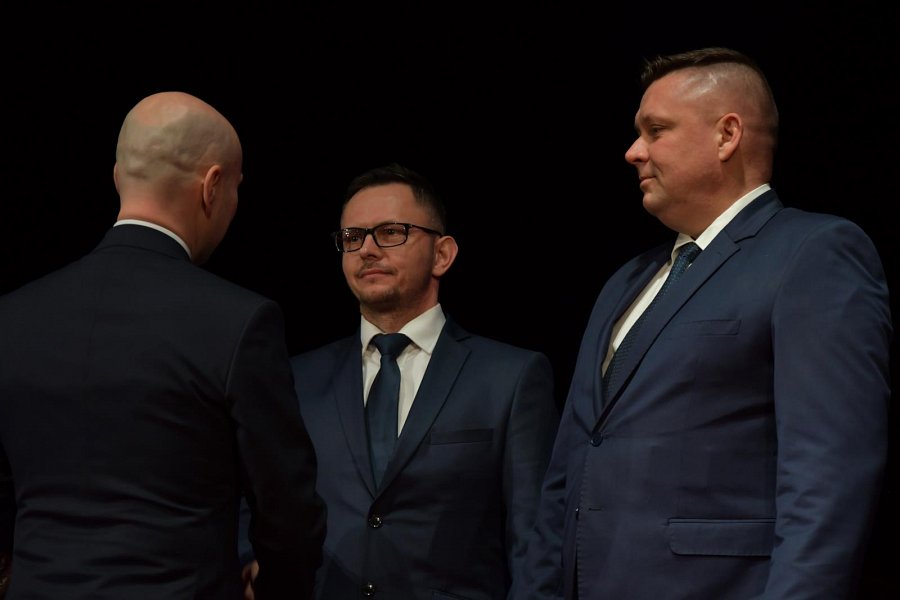 Od początku istnienia firmy właścicielami sklepu są Andrzej Tereszkiewicz i Paweł Harasimowicz a sama firma już wielokrotnie była laureatem wielu prestiżowych nagród. Do najważniejszych należą: Lider Stargardzkiego Biznesu - kilkukrotnie, Złoty Certyfikat Rzetelnej Firmy, Nagroda w konkursie WIKTORIA – Znak Jakości Przedsiębiorstw oraz 7 miejsce w rankingu Opineo.pl w kategorii dom i wnętrze w rankingu sklepów internetowych 2021. Jak więc można wywnioskować nagroda przyznana przez kapitułę stargardzką podkreśla istotny wpływ na standardy przedsiębiorczość na terenie miasta i gminy Stargard oraz nienaganną uczciwość prowadzenia biznesu firmy Mirat.– Stargardzcy przedsiębiorcy wkładają ogromny wysiłek w swoje firmy, ale też w dobre funkcjonowanie lokalnych społeczności – ludzi, którzy u nich pracują i ich rodzin. Prowadząc działalność, dając zatrudnienie, znacząco oddziałują na gospodarkę naszego miasta i szeroko pojęty rozwój całego Stargardu. Gratuluję wszystkim nagrodzonym i dziękuję za codzienną pracę oraz wielką determinację. Trzymam również kciuki za ich dalszą aktywność. Głęboko wierzę, że mimo wszystkich kryzysów – pandemii, wysokiej inflacji, wojny za naszą wschodnią granicą – w końcu wyjdziemy na prostą – mówi prezydent Rafał Zając.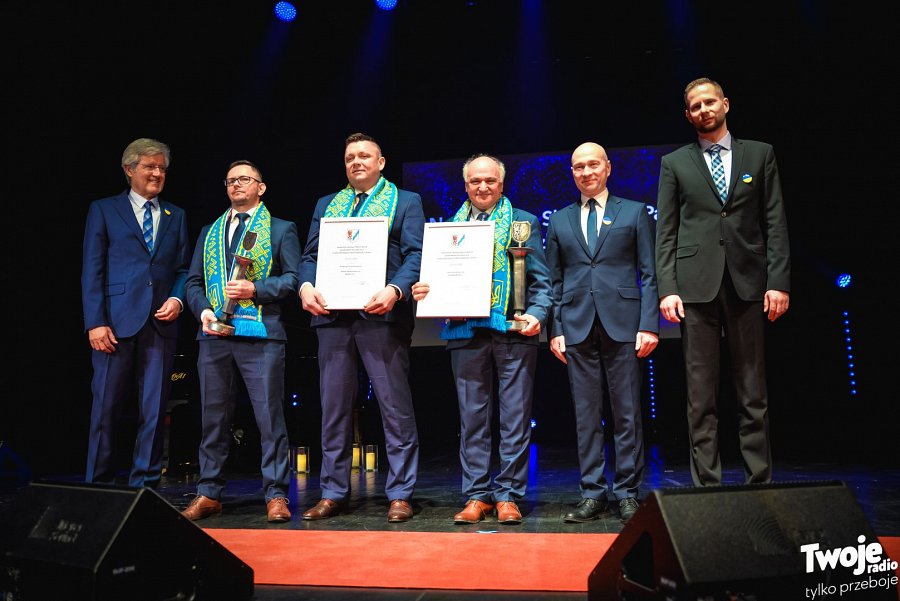 Nagroda im. Sławomira Pajora dla Stargardzkiego Przedsiębiorcy przyznana w tym roku dla sklepu Mirat https://mirat.eu to niecodzienna okazja, by docenić tą firmę, która prowadząc w Stargardzie swój biznes, przyczynia się tym samym do rozwoju miasta, ma wpływ na jego rynek pracy oraz standard życia jego mieszkańców.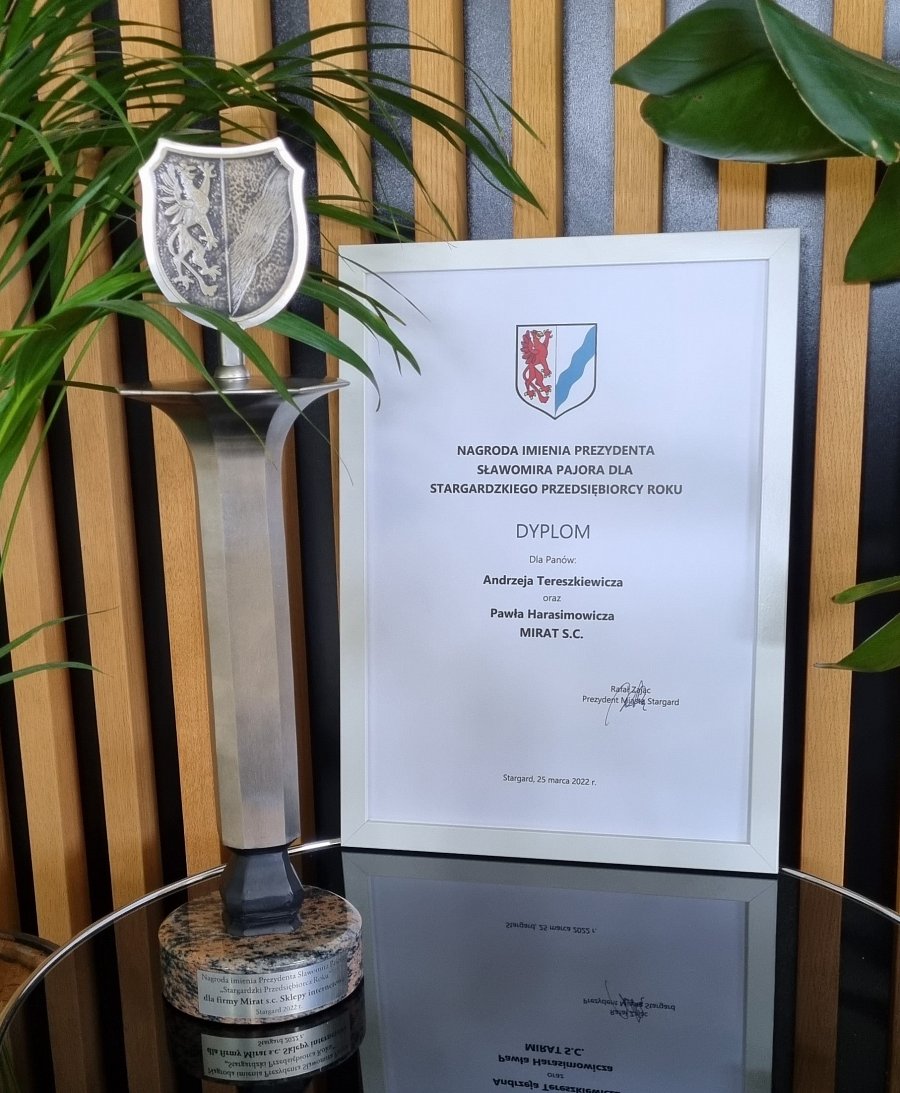 